С О Д Е Р Ж А Н И ЕРешения Совета Тейковского муниципального района 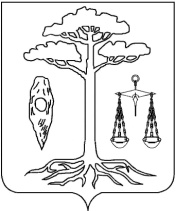 АДМИНИСТРАЦИЯТЕЙКОВСКОГО МУНИЦИПАЛЬНОГО РАЙОНА ИВАНОВСКОЙ ОБЛАСТИ__________________________________________________________________П О С Т А Н О В Л Е Н И Еот 24.04.2020 № 107г. ТейковоО внесении изменений в постановление администрации Тейковского муниципального района от 30.03.2017 №103 «Об утверждении административного регламента предоставления муниципальной услуги «Предоставление земельного участка, на котором расположены здания, сооружения (в собственность, аренду, постоянное (бессрочное) пользование, в безвозмездное пользование)» В соответствии с Земельным кодексом Российской Федерации, Федеральным законом от 06.10.2003 №131-ФЗ «Об общих принципах организации местного самоуправления в Российской Федерации», Федеральным законом от 13.07.2015 №218-ФЗ «О государственной регистрации недвижимости», Федеральным законом от 27.07.2010 №210-ФЗ «Об организации предоставления государственных и муниципальных услуг», Уставом Тейковского муниципального района, и учитывая представление Тейковской межрайонной прокуратуры от 24.02.2020 № 02-33-2020, администрация Тейковского муниципального районаПОСТАНОВЛЯЕТ:Внести в постановление администрации Тейковского муниципального района от 30.03.2017 №103 «Об утверждении административного регламента предоставления муниципальной услуги «Предоставление земельного участка, на котором расположены здания, сооружения (в собственность, аренду, постоянное (бессрочное) пользование, в безвозмездное пользование)» следующие изменения:   В приложении к постановлению пункт 1.4. изложить в новой редакции: «1.4. Правом на получение муниципальной услуги, указанной в настоящем регламенте, обладают физические и юридические лица - собственники зданий, сооружений либо помещения в здании, сооружении, расположенных на участке, заинтересованные в предоставлении земельного участка в собственность, постоянное (бессрочное) пользование, в безвозмездное пользование и в аренду (далее - Заявитель). От имени Заявителя заявление о предоставлении муниципальной услуги вправе подавать его представитель при предоставлении документа, удостоверяющего представительские полномочия, и документа, удостоверяющего личность.».
И.о. главы Тейковского   муниципального района                                                         В.А. КатковПостановление администрации Тейковского муниципального района от   24.04.2020 № 107О внесении изменений в постановление администрации Тейковского муниципального района от 30.03.2017 №103 «Об утверждении административного регламента предоставления муниципальной услуги «Предоставление земельного участка, на котором расположены здания, сооружения (в собственность, аренду, постоянное (бессрочное) пользование, в безвозмездное пользование)»